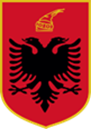 REPUBLIKA E SHQIPËRISËINSTITUCIONI I PRESIDENTIT TË REPUBLIKËS ______________________________________________________________________________ NJOFTIM PËR VEND PUNESHPALLJE PËR LËVIZJE PARALELE, PRANIM NË SHËRBIMIN CIVIL NË KATEGORINË EKZEKUTIVENë zbatim të nenit 22 dhe nenit 25, të ligjit nr. 152/2013 “Për nëpunësin civil” i ndryshuar, të Kreut II,IV VII, të vendimit nr. 243, datë 18/03/2015, të Këshillit të Ministrave, Institucioni i Presidentit të Republikës shpall procedurat e lëvizjes paralele dhe të pranimit në shërbimin civil, për pozicionin:Specialist për Bibliotekën, pranë Sektorit të Dekorimeve dhe Bibliotekën, në Drejtorinë e Shtetësive, Faljeve dhe Dekorimeve, në Institucionin e Presidentit të Republikës - kategoria e pagës III-b.Pozicioni i punës, i ofrohet fillimisht nëpunësve civilë të së njëjtës kategori për procedurën e lëvizjes paralele! Vetëm në rast se në përfundim të procedurës së lëvizjes paralele, rezulton se ky pozicion është ende vakant, ai është i vlefshëm për konkurrimin nëpërmjet procedurës së pranimit në shërbimin civil.Për të dyja procedurat (lëvizje paralele, pranimi në shërbimin civil) aplikohet në të njëjtën kohë.Afati për dorëzimin e dokumenteve për lëvizjen paralele përfundon në datën 27/10/2019.Afati për dorëzimin e dokumenteve për pranimin në shërbimin civil përfundon në datën 01/11/2019.	Përshkrimi i punës për pozicionin si më sipër është:Krijon, mirëmban dhe pasuron në mënyrë sistematike fondin e koleksionet e bibliotekës nëpërmjet materialeve që kanë interes për veprimtarinë e Institucionit të Presidentit; Bën inventarizimin e fondit të bibliotekës, duke bërë rakordimin me Sektorin e Financës në lidhje me hyrje-daljen e librave në bibliotekë.Krijon kushtet për shfrytëzimin e fondit të bibliotekës nëpërmjet vënies në dispozicion të librave, materialeve që ndodhen në bibliotekë, anëtarëve të saj, duke hapur dhe evidentuar kartela personale për përdoruesit e bibliotekës.Merr pjesë në komisionet e ngritura nga Titullari i Institucionit.Gatishmëria për plotësimin e detyrave të tjera.LËVIZJA PARALELEKanë të drejtë të aplikojnë për këtë procedurë vetëm nëpunësit civilë të së njëjtës kategori, në të gjitha institucionet e shërbimit civil.1.1 Kushtet për lëvizjen paralele dhe kriteret e veçanta.Kandidatët duhet të plotësojë kushtet për lëvizjen paralele si vijon:Të jenë nëpunës civilë të konfirmuar, brenda së njëjtës kategori (ekzekutive);Të mos kenë masë disiplinore në fuqi;Të kenë të paktën vlerësimin e fundit “mirë” apo “shumë mirë”.Kandidatët duhet të plotësojë kërkesat e posaçme si vijon:Të zotërojë diplomë të nivelit “Master Shkencor” në shkenca shoqërore, ose të barasvlershme me to, sipas legjislacionit të arsimit të lartë.Të këtë të paktën 1 vit përvojë pune.Të ketë certifikatë apo dëshmi të mbrojtjes së gjuhës angleze ose një nga gjuhët zyrtare të BE.1.2 Dokumentacioni, mënyra dhe afati i dorëzimit.Kandidatët që aplikojnë bashkë me kërkesën duhet të dorëzojnë dokumentet si më poshtë:Jetëshkrimi profesional, përfshirë të dhënat e kontaktit, postën elektronike zyrtare dhe adresën postare;Kopje të njehsuar të dokumenteve (diplomë, listë notash, letërnjoftimi (ID)). Diplomat që janë marrë jashtë vendit, duhet të jenë njohur paraprakisht pranë institucionit përgjegjës për njehsimin e diplomave, sipas legjislacionit në fuqi;Fotokopje të librezës së punës (të gjitha faqet që vërtetojnë eksperiencën në punë);Vetëdeklarim të gjendjes gjyqësore;Vërtetim të gjendjes shëndetësore;Vërtetim nga institucioni ku është i punësuar që nuk ka masë disiplinore në fuqi; Kopje e njehsuar e vlerësimit të fundit të punës nga eprori direkt;Çdo dokumentacion tjetër që vërteton plotësimin e kushteve të mësipërme, si dhe trajnime, kualifikime, arsimin shtesë, vlerësimet pozitive apo të tjera të përmendura në jetëshkrim.1.3 Rezultatet për fazën e verifikimit paraprak.Në datën 29.10.2019, njësia e menaxhimit të burimeve njerëzore të Institucionit të Presidentit të Republikës, do të shpallë në faqen zyrtare të internetit të institucionit dhe në portalin “Shërbimi Kombëtar i Punësimit”, listën e kandidatëve që plotësojnë kushtet e lëvizjes paralele dhe kërkesat e posaçme, si dhe datën, vendin dhe orën e saktë ku do të zhvillohet intervista.Në të njëjtën datë kandidatët që nuk i plotësojnë kushtet e lëvizjes paralele dhe kërkesat e posaçme, do të njoftohen individualisht nga njësia e menaxhimit të burimeve njerëzore të Institucionit të Presidentit të Republikës, (nëpërmjet adresës së e-mail).1.4 Fusha e njohurive, aftësitë dhe cilësitë mbi të cilat do të zhvillohet intervista.Kandidatët do të testohen në lidhje me:Kushtetutën e Republikës së Shqipërisë;Legjislacionin për arkivat në Republikën e Shqipërisë;Legjislacionin për nëpunësin civil (ligji nr. 152/2013, i ndryshuar dhe Vendimet e Këshillit të Ministrave në zbatim të tij;Kodin e Procedurave Administrative të Republikës së Shqipërisë;Ligjin “Për mbrojtjen e të dhënave personale”, (Nr. 9887, datë 10.03.2008, i ndryshuar);Legjislacionin për rregullat e etikës në administratën publike (ligji nr. 9131, datë 08.09.2003);Ligjin nr. 119/2014 “Për të drejtën e informimit” (i ndryshuar).1.5 Mënyra e vlerësimit të kandidatëve.Kandidatët do të vlerësohen në lidhje me dokumentacionin e dorëzuar:Kandidatët do të vlerësohen për përvojën, trajnimet apo kualifikimet e lidhura me fushën, si dhe certifikimin pozitiv ose për vlerësimet e rezultateve individuale në punë në rastet kur procesi i certifikimit nuk është kryer. Totali i pikëve për këtë vlerësim është 40 pikë.Kandidatët gjatë intervistës së strukturuar me gojë do të vlerësohen në lidhje me:Njohuritë, aftësitë, kompetencën në lidhje me përshkrimin e pozicionit të punës;Eksperiencën e tyre të mëparshme;Motivimin, aspiratat dhe pritshmërinë e tyre për karrierën;Totali i pikëve për këtë vlerësim është 60 pikë.
1.6 Data e daljes së rezultateve të konkurrimit dhe mënyra e  komunikimit.Në përfundim të vlerësimit të kandidatëve, informacioni për fituesin do të shpallet në faqen zyrtare të internetit të institucionit dhe në portalin “Shërbimi Kombëtar i Punësimit”PRANIMI NË SHËRBIMIN CIVILVetëm në rast se nga pozicioni i renditur në fillim të kësaj shpalljeje, në përfundim të procedurës së lëvizjes paralele, rezulton se ende është vakant, ai është i vlefshëm për konkurrim nëpërmjet procedurës së pranimit në shërbimin civil për kategorinë ekzekutive. Këtë informacion do ta merrni në faqen zyrtare të internetit të Institucionit të Presidentit të Republikës.2.1 Kushtet që duhet të plotësojë kandidati ne procedurën e pranimit në shërbimin civil dhe kriteret e veçanta.Për këtë procedurë kanë të drejtë të aplikojnë të gjithë kandidatët jashtë sistemit të shërbimit civil, që plotësojnë kërkesat e përgjithshme sipas nenit 21, të ligjit nr. 152/2013 “Për nëpunësin civil” i ndryshuar.Kushtet që duhet të plotësojë kandidati në procedurën e pranimit në shërbimin civil janë:Të jetë shtetas shqiptar;Të ketë zotësi  të plotë për të vepruar;Të zotërojë gjuhën shqipe, të shkruar dhe të folur;Të jetë në kushte shëndetësore që e lejojnë të kryejë detyrën përkatëse;Të mos jetë i dënuar me vendim të formës së prerë për kryerjen e një krimi apo për kryerjen e një kundërvajtje penale me dashje;Ndaj tij të mos jenë marrë masa disiplinore e largimit nga shërbimi civil, që nuk është shuar sipas ligjit 152/2013 “Për nëpunësin civil” i ndryshuar.Kandidatët duhet të plotësojnë kërkesat e posaçme si vijon:Të zotërojë diplomë të nivelit “Master Shkencor” në shkenca shoqërore, ose të barasvlershme me to, sipas legjislacionit të arsimit të lartë.Të këtë të paktën 1 vit përvojë pune.Të ketë certifikatë apo dëshmi të mbrojtjes së gjuhës angleze ose një nga gjuhët zyrtare të BE.2.2 Dokumentacioni, mënyra dhe afati i dorëzimit.Kandidatët që aplikojnë bashkë me kërkesën duhet të dorëzojnë dokumentet si më poshtë:Jetëshkrimi profesional, përfshirë të dhënat e kontaktit, postën elektronike zyrtare dhe adresën postare;Kopje të njehsuar të dokumenteve (diplomë, listë notash, letërnjoftimi (ID), Diplomat që janë marrë jashtë vendit, duhet të jenë njohur paraprakisht pranë institucionit përgjegjës për njehsimin e diplomave, sipas legjislacionit në fuqi;Fotokopje të librezës së punës (të gjitha faqet që vërtetojnë eksperiencën në punë)). Vetëdeklarim të gjendjes gjyqësore;Vërtetim të gjendjes shëndetësore;Vërtetim nga institucioni ku është i punësuar që nuk ka masë disiplinore në fuqi; Çdo dokumentacion tjetër që vërteton plotësimin e kushteve të mësipërme, si dhe trajnime, kualifikime, arsimin shtesë, vlerësimet pozitive apo të tjera të përmendura në jetëshkrim.Dorëzimi i dokumenteve për procedurën e pranimit në kategorinë ekzekutive duhet të bëhet brenda datës 01.11.2019.2.3 Rezultatet për fazën e verifikimit paraprak.Njësia përgjegjëse e burimeve njerëzore, do të shpallë në faqen zyrtare të internetit të Institucionit të Presidentit të Republikës, listën e kandidatëve që plotësojnë kushtet dhe kriteret e veçanta për procedurën e pranimit në kategorinë ekzekutive, si dhe datën, vendin dhe orën e saktë ku do të zhvillohet testimi me shkrim dhe intervista.Kandidatët që nuk i plotësojnë kushtet e pranimit në kategorinë ekzekutive dhe kriteret e veçanta do të njoftohen individualisht në mënyrë elektronike për shkaqet e mos kualifikimit (nëpërmjet adresës së e-mail).2.4 Fusha e njohurive, aftësitë dhe cilësitë mbi të cilat do të zhvillohet testimi dhe intervista.Kandidatët do të testohen në lidhje me:Kushtetutën e Republikës së Shqipërisë;Legjislacionin për arkivat në Republikën e Shqipërisë;Legjislacionin për nëpunësin civil (ligji nr. 152/2013, i ndryshuar dhe Vendimet e Këshillit të Ministrave në zbatim të tij;Kodin e Procedurave Administrative të Republikës së Shqipërisë;Ligjin “Për mbrojtjen e të dhënave personale”, (Nr. 9887, datë 10.03.2008, i ndryshuar);Legjislacionin për rregullat e etikës në administratën publike (ligji nr. 9131, datë 08.09.2003);Ligjin nr. 119/2014 “Për të drejtën e informimit” (i ndryshuar).Kandidatët gjatë intervistës së strukturuar me gojë do të vlerësohen në lidhje me:Njohuritë, aftësitë, kompetencën në lidhje me përshkrimin përgjithësues të punës për pozicionet;Eksperiencën e tyre të mëparshme;Motivimin, aspiratat dhe pritshmërinë e tyre për karrierën.2.5 Mënyra e vlerësimit të kandidatëve.Kandidatët do të vlerësohen në lidhje me:Vlerësimi me shkrim, deri në 60 pikë; Intervista e strukturuar me gojë që konsiston në motivimin, aspiratat dhe pritshmërinë e tyre për karrierën, deri në 25 pikë; Jetëshkrimin, që konsiston në vlerësimin e arsimimit, të përvojës e të trajnimeve, të lidhura me fushën, deri në 15 pikë.2.6 Data e daljes së rezultateve të konkurrimit dhe mënyra e komunikimit.Në përfundim të vlerësimit të kandidatëve, Institucioni i Presidentit të Republikës do t’i njoftojë ata individualisht në mënyrë elektronike për rezultatet (nëpërmjet adresës së e-mail-it). Institucioni i Presidentit të Republikës do të shpallë fituesin në faqen zyrtare dhe në portalin “Shërbimi Kombëtar i Punësimit”. 